第３号様式（第６条関係） 東村村制施行１００周年記念ロゴマーク使用変更承認申請書年　　月　　日 　　東　村　長　　宛申請者 名称 代表者名 住　　所 電話番号 E-mail 担当者名 下記のとおり変更したいので、申請します。記 （変更内容）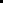 